107年花蓮縣幸福城市盃排球錦標賽暨上班族排球聯誼賽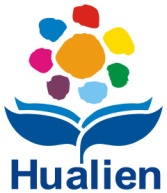 分  組  表　　　　　　        時 間：107年7月6、7、8日（星期五、六、日）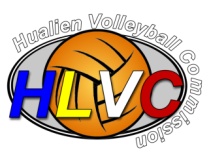                       地 點：花蓮縣立體育館（小巨蛋）公開男子組（共18隊分六組預賽，各組取分組冠軍，共計6隊進入決賽，決賽取6名）預賽                            冠亞軍                                   8日15:00 甲                    （五）                 三、四名                （六）                    8日 11:00甲       8日14:00 甲       8日12:00甲                            （二）                  （三）                             8日                   8日                                      9:00甲                10:00甲                     1      2       3      4       5      6                                 五、六名8日13:00 甲公開女子組（共15隊分5組預賽，取分組冠軍5隊、各組第2名抽一隊共計6隊進入決賽，決賽取6名）預賽                            冠亞軍                                   8日15:00 乙                   （五）                 三、四名                （六）                    8日 11:00乙       8日14:00 乙       8日12:00乙                            （二）                  （三）                             8日                   8日                                      9:00乙                10:00乙                     1      2       3    分組2     4      5                                 五、六名8日13:00 乙